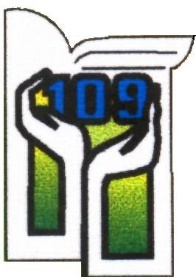 SZKOŁA PODSTAWOWA NR 109IM. LUDWIKI WAWRZYŃSKIEJ93–379 Łódź, ul. Pryncypalna 74tel./fax: (42) 640-97-98, tel. 506-664-853kontakt@sp109.elodz.edu.plSP109.0121.9.2022Uchwała nr 9/2022/23 
DYREKTORA SZKOŁY PODSTAWOWEJ NR 109 W ŁODZI 
z dnia 14.09.2022 w sprawie  wydania pozytywnej opinii  dotyczącej innowacji pedagogicznych realizowanych w roku szkolnym2022/23 na terenie Szkoły Podstawowej nr 109 w Łodzi .Na podstawie:art.1 pkt 18, art.44 ust.1 pkt 3, art.55 ust.1 pkt 4, art. 68 ust.1 pkt 9, art.86 ust.1 ustawy z dnia 14 grudnia 2016r. Prawo oświatowe ( Dz.U. z 2021 poz.1082 oraz z 2022 poz.655, 1079,1116,1383,1700 i 1730)Rada Pedagogiczna Szkoły Podstawowej nr 109 w Łodzi  uchwala,  co następuje:§1Rada Pedagogiczna pozytywnie opiniuje innowacje pedagogiczne nauczycieli:Pani Justyny Gruszczyńskiej – Mądry ,, Baśniowy angielski’’,Pani Jolanty Matusiak – Gruchały ,,Mistrz pióra i ortografii pokaże co potrafi’’,,, Przyjemności daje wiele książka moim przyjacielem,Pani Renaty Cybulskiej ,,Z legendą  poznajemy Polskę i Europę,Pani Moniki Jagiełło ,, Bezpiecznie zdrowo i kolorowo’’,Pani Anny Spychały ,, Playing and in English singing in magic’’,Pani Eweliny Ender i Pani Magdaleny Michalskiej ,, Mały ekolog’’,Pani Katarzyny Kowalczyk i Pani Marty Ziober  ,,Z zawodem w kieszeń przez świat ‘’,Pani Karoliny Dygudy ,, Eko Eksperymentarium’’§2 W roku szkolnym 2022/23 będą prowadzone w/w nauczycieli innowacje .§3Wykonanie zadania powierza się  dyrektorowi szkoły. §4Uchwała wchodzi w życie z dniem podjęciaDyrektor Szkoły Podstawowej nr 109Monika Polaszczyk